STRATEGI KOMUNIKASI PEMASARAN COFFE SHOP DALAM MEMBANGUN BRAND IMAGE DI MASA PANDEMI COVID-19 (STUDI PADA COFFE SHOP "OMAH KOPI" PALEMBANG)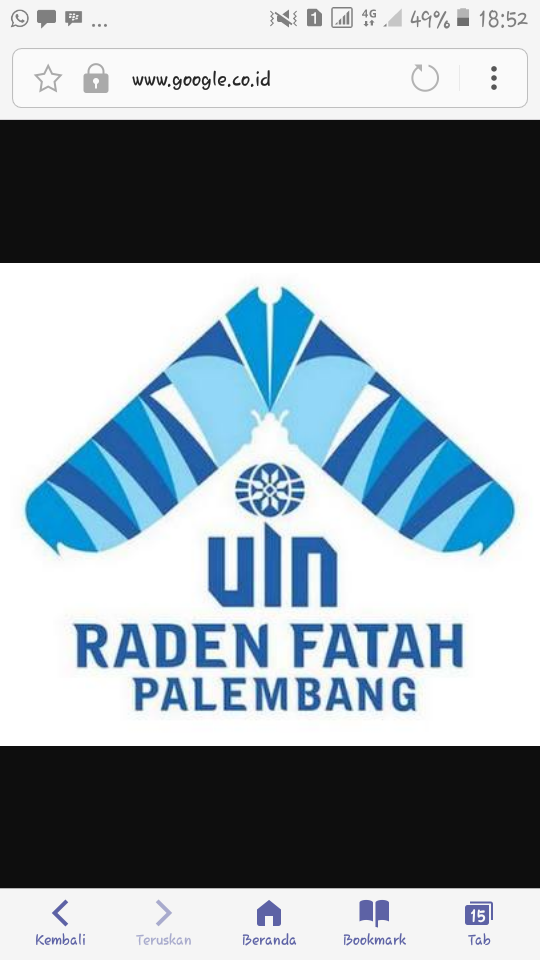 SKRIPSIDiajukan Untuk Melengkapi Salah Satu Syarat Guna Memperoleh Gelar Sarjana S1 Dalam Ilmu Dakwah Jurusan Komunikasi Dan Penyiaran IslamOleh :PauziahNIM: 1810501031FAKULTAS DAKWAH DAN KOMUNIKASIUNIVERSITAS ISLAM NEGERI (UIN)RADEN FATAH PALEMBANG1443H /2022M